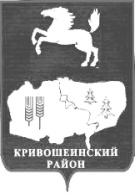 АДМИНИСТРАЦИЯ КРИВОШЕИНСКОГО РАЙОНАПОСТАНОВЛЕНИЕ14.02.2020                                                                                                                     № 84с. Кривошеино Томской областиО внесении изменений в постановление Администрации 
Кривошеинского района от 09.11.2016 № 350 «Об осуществлении закупок 
товаров, работ, услуг для муниципальных нужд»В соответствии с Федеральным законом от 05.04.2013 N 44-ФЗ "О контрактной системе в сфере закупок товаров, работ, услуг для обеспечения государственных и муниципальных нужд" Постановляю: Приложение 5 к постановлению Администрации Кривошеинского района от 09.11.2016 № 350 «Об осуществлении закупок товаров, работ, услуг для муниципальных нужд» изложить в новой редакции согласно приложению к настоящему постановлению. Настоящее постановление вступает в силу с даты его подписания.Настоящее постановление подлежит размещению в Сборнике нормативных актов Администрации Кривошеинского района и размещению в сети «Интернет» на официальном сайте муниципального образования Кривошеинский район.Контроль за исполнением настоящего постановления возложить на Первого заместителя Главы Кривошеинского района.Глава Кривошеинского района	(Глава Администрации)			       	                                               С.А. ТайлашевПрокуратура, библиотека, Сибиряков Д.В., Штоббе, Данилов, Герасимов, Шабарова Е.В. Приложение                                                                                                   к постановлениюАдминистрации Кривошеинского района                                                                                     от 14.02.2020 № 84ПОЛОЖЕНИЕО ЕДИНОЙ КОМИССИИ ПО ОСУЩЕСТВЛЕНИЮ ЗАКУПОК ТОВАРОВ, РАБОТ, УСЛУГ АДМИНИСТРАЦИИ КРИВОШЕИНСКОГО РАЙОНА1. ОБЩИЕ ПОЛОЖЕНИЯ1.1. Настоящее Положение определяет порядок деятельности Единой комиссии по осуществлению закупок товаров, работ, услуг Администрации Кривошеинского района (далее - Единая комиссия).1.2. Единая комиссия создается в соответствии с ч. 3 ст. 39 Федерального закона от 05.04.2013 № 44-ФЗ "О контрактной системе в сфере закупок товаров, работ, услуг для обеспечения государственных и муниципальных нужд" (далее - Закон № 44-ФЗ).Единая комиссия выполняет следующие функции при осуществлении закупок товаров, работ, услуг для обеспечения муниципальных нужд Уполномоченного органа, Заказчика – Администрации (исполнительно-распорядительного органа муниципального образования) – Администрации Кривошеинского района (далее – Администрации Кривошеинского района) конкурентными способами определения поставщиков, подрядчиков или исполнителей (далее - поставщиков):- вскрывает конверты с заявками на участие в определении поставщиков (окончательными предложениями) и (или) открывает доступ к таким заявкам (окончательным предложениям), поданным в форме электронных документов;- рассматривает заявки на участие в определении поставщиков и проверяет соответствие участников предъявляемым требованиям;- оценивает заявки на участие в определении поставщиков и окончательные предложения;- осуществляет иные функции, которые возложены Законом № 44-ФЗ на Единую комиссию.2. СОСТАВ ЕДИНОЙ КОМИССИИ3. ПОЛНОМОЧИЯ ЧЛЕНОВ ЕДИНОЙ КОМИССИИ3.1. Члены Единой комиссии вправе:- знакомиться со всеми документами и сведениями, представленными на рассмотрение Единой комиссии;- выступать по вопросам повестки дня заседания Единой комиссии;- проверять правильность содержания протоколов заседания Единой комиссии, в том числе правильность отражения в них своего решения;- пользоваться иными правами, предусмотренными законодательством.3.2. Члены Единой комиссии обязаны:- присутствовать на заседаниях Единой комиссии;- принимать решения в пределах своей компетенции, предусмотренной Законом № 44-ФЗ;- подписывать оформляемые в ходе заседаний Единой комиссии протоколы;- незамедлительно сообщать заказчику о препятствующих участию в работе Единой комиссии обстоятельствах, которые перечислены в ч. 6 ст. 39 Закона № 44-ФЗ;- выполнять иные обязанности, предусмотренные законодательством.4. ПОРЯДОК РАБОТЫ ЕДИНОЙ КОМИССИИ4.1. Единая комиссия выполняет возложенные на нее функции посредством проведения заседаний.4.2. Единая комиссия правомочна осуществлять полномочия при наличии кворума в соответствии с ч. 8 ст. 39 Закона № 44-ФЗ.Комиссию возглавляет председатель Единой комиссии. В случае  отсутствия  председателя  Единой комиссии  его  обязанности выполняет заместитель председателя Единой комиссии.4.3. Председатель Единой комиссии:- своевременно уведомляет членов комиссии о месте, дате и времени заседания;- доводит до присутствующих членов Единой комиссии повестку дня и руководит заседанием;- делает объявления (предложения) присутствующим на заседании участникам закупки в случаях, предусмотренных Законом № 44-ФЗ;- осуществляет иные полномочия, установленные Законом № 44-ФЗ.4.4. Члены  Комиссии  не  могут принимать решение путем проведения заочного голосования, а также делегировать свои полномочия иным лицам.4.5. Решение   Комиссии   считается   принятым,   если  за  него проголосовало больше половины присутствующих членов Комиссии.4.6. Секретарь Комиссии ведет протокол заседания Комиссии4.7. Любой член Единой комиссии должен быть отстранен от работы в ней и заменен иным лицом при наличии обстоятельств, предусмотренных ч. 6 ст. 39 Закона № 44-ФЗ.Е.В. Шабарова8(38251)21763Сибиряков Дмитрий Викторович- первый заместитель Главы Кривошеинского района – председатель комиссии Штоббе Артем ВитальевичЗаместитель Главы  Кривошеинского района по  вопросам ЖКХ, строительства, транспорта, связи, ГО и ЧС -  заместитель председателя комиссии,Деева Кристина Александровна- руководитель отдела бухгалтерского учета – Главный бухгалтер Герасимов Алексей Михайлович-заведующего хозяйственной частью Данилов Денис Владимирович- главный специалист по делам строительства и архитектурыШабарова Елена Васильевна- главный специалист по закупкам - секретарь комиссии